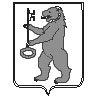 БАЛАХТОНСКИЙ СЕЛЬСКИЙ СОВЕТ ДЕПУТАТОВКОЗУЛЬСКОГО РАЙОНАКРАСНОЯРСКОГО КРАЯ РЕШЕНИЕ 21.11.2019                                     с. Балахтон                                        № 36-187рОб уточнении бюджетамуниципального образованияБалахтонский сельсовет на 2019 год	На основании статьи 96 пункта 2 статьи 232 Бюджетного кодекса Российской Федерации, пункта 14 статьи 48 Устава Балахтонского сельсовета Козульского района Красноярского края, в соответствии со статьей 31 Положения о бюджетном процессе в Балахтонском сельсовете, Балахтонский сельский Совет депутатов РЕШИЛ:1. Внести в Решение Балахтонского сельского Совета депутатов от  20.12.2018 № 29-143р «О бюджете муниципального образования Балахтонский сельсовет на 2019 год и плановый период 2020-2021 годов» следующие изменения:1.1. В статье 1:- в подпункте  1.1. цифры «8 659 249,18» изменить на  «9 390 585,62»;- в подпункте  1.2. цифры «8 659 249,18» изменить на  «9 419 626,24»; 		1.2 Приложения 5,6,7,8,10 изложить в новой редакции согласно приложениям 5,6,7,8,10 к настоящему Решению.	2. Настоящее Решение подлежит опубликованию в местном периодическом издании «Балахтонские вести»3.  Настоящее Решение вступает в силу в день, следующий за днем его официального опубликования.Председатель Совета                                                                      Е.А. ГардтГлава сельсовета                                                                                  В.А. МецгерПРИЛОЖЕНИЕ № 5к Решению Балахтонского сельского Совета депутатовот 21.11.2019  № 36-187рДоходы бюджета Балахтонского сельсовета на 2019 год и плановый период   2020-2021 годовПРИЛОЖЕНИЕ № 6к Решению Балахтонского сельского Совета депутатовот 21.11.2019  № 36-187рРаспределение бюджетных ассигнований по разделам, подразделам бюджетной классификации расходов бюджетов Российской Федерации на 2019 год и плановый период 2020-2021 годыПРИЛОЖЕНИЕ № 7к Решению Балахтонского сельского Совета депутатовот 21.11.2019  № 36-187рВедомственная структура росписи расходов бюджета Балахтонского сельсовета на 2019 год и плановый период 2020-2021 годыПРИЛОЖЕНИЕ № 8к Решению Балахтонского сельского Совета депутатовот 21.11.2019  № 36-187рПРИЛОЖЕНИЕ № 10к Решению Балахтонского сельского Совета депутатовот 21.11.2019  № 36-187рРаспределение субвенций, иных межбюджетных трансфертов бюджету сельсовета на 2019 год и плановый период 20230-2021 годов№ строкиКод классификации доходов бюджетаКод классификации доходов бюджетаКод классификации доходов бюджетаКод классификации доходов бюджетаКод классификации доходов бюджетаКод классификации доходов бюджетаКод классификации доходов бюджетаНаименование кода классификации доходов бюджетаДоходы бюджета 2019 годДоходы бюджета 2020 годДоходы  бюджета 2021 год№ строкикод группыкод подгруппыкод статьикод подстатьикод элементакод группы подвидакод аналитической группы подвидаНаименование кода классификации доходов бюджетаДоходы бюджета 2019 годДоходы бюджета 2020 годДоходы  бюджета 2021 год12345678101112110000000000000000НАЛОГОВЫЕ И НЕНАЛОГОВЫЕ ДОХОДЫ568 260,00589 480,00620 400,00210102000010000110НАЛОГ НА ДОХОДЫ ФИЗИЧЕСКИХ ЛИЦ76 260,0080 280,0084 300,00310102010010000110Налог на доходы физических лиц с доходов, источником которых является налоговый агент, за исключением доходов, в отношении которых исчисление и уплата налога осуществляются в соответствии со статьями 227, 227.1 и 228 Налогового кодекса Российской Федерации76 260,0080 280,0084 300,00410300000000000000НАЛОГИ НА ТОВАРЫ (РАБОТЫ, УСЛУГИ), РЕАЛИЗУЕМЫЕ НА ТЕРРИТОРИИ РОССИЙСКОЙ ФЕДЕРАЦИИ119 000,00126 900,00144 400,00510302230010000110Доходы от уплаты акцизов на дизельное топливо, подлежащие распределению между бюджетами субъектов Российской Федерации и местными бюджетами с учетом установленных дифференцированных нормативов отчислений в местные бюджеты43 100,0046 000,0052 200,00610302240010000110Доходы от уплаты акцизов на моторные масла для дизельных и (или) карбюраторных (инжекторных) двигателей, подлежащие распределению между бюджетами субъектов Российской Федерации и местными бюджетами с учетом установленных дифференцированных нормативов отчислений в местные бюджеты300,00300,00400,00710302250010000110Доходы от уплаты акцизов на автомобильный бензин, подлежащие распределению между бюджетами субъектов Российской Федерации и местными бюджетами с учетом установленных дифференцированных нормативов отчислений в местные бюджеты83 600,0089 200,00101 300,00810302260010000110Доходы от уплаты акцизов на прямогонный бензин, подлежащие распределению между бюджетами субъектов Российской Федерации и местными бюджетами с учетом установленных дифференцированных нормативов отчислений в местные бюджеты-8 000,00-8 600,00-9 500,00710500000000000000НАЛОГИ НА СОВОКУПНЫЙ ДОХОД53 000,0055 300,0057 700,00810503010010000110Единый сельскохозяйственный налог53 000,0055 300,0057 700,00810600000000000000НАЛОГ НА ИМУЩЕСТВО ФИЗИЧЕСКИХ ЛИЦ75 000,0080 000,0085 000,00810601030100000110Налог на имущество физических лиц, взимаемый по ставкам, применяемым к объектам налогообложения, расположенным в границах поселений75 000,0080 000,0085 000,00810606000000000000ЗЕМЕЛЬНЫЙ НАЛОГ245 000,00247 000,00249 000,00810606033100000110Земельный налог с организаций, обладающих земельным участком, расположенным в границах сельских поселений245 000,00247 000,00249 000,00920000000000000000БЕЗВОЗМЕЗДНЫЕ ПОСТУПЛЕНИЯ8 822 325,626 793 253,046 541 680,001020200000000000000БЕЗВОЗМЕЗДНЫЕ ПОСТУПЛЕНИЯ ОТ ДРУГИХ БЮДЖЕТОВ БЮДЖЕТНОЙ СИСТЕМЫ РОССИЙСКОЙ ФЕДЕРАЦИИ8 822 325,626 793 253,046 541 680,001120210000000000150Дотации бюджетам бюджетной системы Российской Федерации1 944 390,001 817 590,001 817 590,001220215001000000150Дотации на выравнивание бюджетной обеспеченности1 944 390,001 817 590,001 817 590,001320215001100000150Дотации бюджетам поселений на выравнивание бюджетной обеспеченности1 944 390,001 817 590,001 817 590,001320215001102711150Дотации бюджетам поселений на выравнивание бюджетной обеспеченности626 500,00499 700,00499 700,001420215001102712150Дотации на выравнивание бюджетной обеспеченности поселений из районного фонда финансовой поддержки1 317 890,001 317 890,001 317 890,001520230000000000150Субвенции бюджетам бюджетной системы Российской Федерации3 050,003 050,003 050,001620230024000000150Субвенции местным бюджетам на выполнение передаваемых полномочий субъектов Российской Федерации3 050,003 050,003 050,001720230024100000150Субвенции бюджетам сельских поселений на выполнение передаваемых полномочий субъектов Российской Федерации3 050,003 050,003 050,001820230024107514150Субвенции бюджетам на выполнение передаваемых полномочий по созданию и обеспечению деятельности административных комиссий 3 050,003 050,003 050,001920235118000000150Субвенции бюджетам муниципальных образований края на осуществление  государственных полномочий по первичному воинскому учету на территориях, где отсутствуют военные комиссариаты85 794,4479 970,000,002020235118100000150Субвенции бюджетам муниципальных районов на осуществление  государственных полномочий по первичному воинскому учету на территориях, где отсутствуют военные комиссариаты85 794,4479 970,000,008420240000000000150Иные межбюджетные трансферты6 789 091,184 892 643,044 721 040,008520249999000000150Межбюджетные трансферты, передаваемые бюджетам муниципальных образований  на осуществление части полномочий по решению вопросов местного значения в соответствии с заключенными соглашениями6 789 091,184 892 643,044 721 040,008520249999100000150Прочие межбюджетные трансферты, передаваемые бюджетам сельских поселений  на осуществление части полномочий по решению вопросов местного значения 5 923 600,004 721 040,004 721 040,008620249999107508150Межбюджетные трансферты сельских поселений на содержание автомобильных дорог общего пользования местного значения 165 159,18171 603,040,008720249999107412150Субсидии бюджетам муниципальных образований края на обеспечение первичных мер пожарной безопасности27 177,000,000,008820249999107492150Субсидия бюджетам муниципальных образований на реализацию мероприятий, направленных на повышение безопасности дорожного движения, в рамках подпрограммы «Повышения безопасности дорожного движения» государственной программы Красноярского края «Развитие транспортной системы»17 000,000,000,008920249999107509150Межбюджетные трансферты сельских поселений на капитальный ремонт и ремонт автомобильных дорог общего пользования местного значения656 155,000,000,00ВСЕГОВСЕГОВСЕГОВСЕГОВСЕГОВСЕГОВСЕГОВСЕГОВСЕГО9 390 585,627 382 733,047 162 080,00№ п/пНаименование показателяТекущий год2 год3 год№ п/пНаименование показателяРазделПодразделТекущий год2 год3 год12456781ВСЕГО:9 490 994,547 382 733,047 162 080,002ОБЩЕГОСУДАРСТВЕННЫЕ ВОПРОСЫ01004 305 956,174 345 217,254 156 114,253Функционирование высшего должностного лица субъекта Российской Федерации и муниципального образования0102729 193,33729 193,33729 193,334Функционирование законодательных (представительных) органов государственной власти и представительных органов муниципальных образований0103607 641,11607 641,11607 641,115Функционирование Правительства Российской Федерации, высших исполнительных органов государственной власти субъектов Российской Федерации, местных администраций01042 455 233,082 494 494,162 305 391,166Резервные фонды011110 000,0010 000,0010 000,007Другие общегосударственные вопросы0113503 888,65503 888,65503 888,658НАЦИОНАЛЬНАЯ ОБОРОНА020085 794,4479 970,000,009Мобилизационная и вневойсковая подготовка020385 794,4479 970,000,0010НАЦИОНАЛЬНАЯ БЕЗОПАСНОСТЬ И ПРАВООХРАНИТЕЛЬНАЯ ДЕЯТЕЛЬНОСТЬ0300799 253,14770 894,14770 894,1411Обеспечение пожарной безопасности0310794 253,14765 894,14765 894,1412Другие вопросы в области национальной безопасности и правоохранительной деятельности03145 000,005 000,005 000,0013НАЦИОНАЛЬНАЯ ЭКОНОМИКА04001 063 899,18298 503,04144 400,0014Дорожное хозяйство (дорожные фонды)04091 063 899,18298 503,04144 400,0015ЖИЛИЩНО-КОММУНАЛЬНОЕ ХОЗЯЙСТВО0500917 450,4833 235,71235 758,7116Благоустройство0503917 450,4833 235,71235 758,7117ОБРАЗОВАНИЕ0700348 975,43279 180,34279 180,3418Молодежная политика0707348 975,43279 180,34279 180,3419КУЛЬТУРА, КИНЕМАТОГРАФИЯ08001 969 665,701 575 732,561 575 732,5620Культура08011 969 665,701 575 732,561 575 732,5621Условно утвержденные расходы0,00178202,75357951,50№ п/пНаименование главных распорядителей и наименование показателей бюджетной классификацииКБККБККБККБККБК2019 год2020 год2021 год№ п/пНаименование главных распорядителей и наименование показателей бюджетной классификацииКод ведомстваРазделПодразделЦелевая статьяВид расходов2019 год2020 год2021 год123456789101ВСЕГО:9 396 119,547 382 733,047 162 080,002Администрация Балахтонского сельсовета0059 396 119,547 382 733,047 162 080,003ОБЩЕГОСУДАРСТВЕННЫЕ ВОПРОСЫ005014 305 956,174 345 217,254 156 114,254Функционирование высшего должностного лица субъекта РФ и муниципального образования0050102729 193,33729 193,33729 193,335Непрограмнные мероприятия00501028100000000729 193,33729 193,33729 193,336Глава муниципального образования00501028110095030729 193,33729 193,33729 193,337Расходы на выплаты персоналу в целях обеспечения выполнения функций государственными (муниципальными) органами, казенными учреждениями, органами управления государственными внебюджетными фондами00501028110095030100729 193,33729 193,33729 193,338Расходы на выплаты персоналу государственных (муниципальных) органов00501028110095030120729 193,33729 193,33729 193,339Фонд оплаты труда государственных (муниципальных) органов00501028110095030121560 056,32560 056,32560 056,3210Фонд оплаты труда государственных (муниципальных) органов00501028110095030121560 056,32560 056,32560 056,3211Взносы по обязательному социальному страхованию на выплаты денежного содержания и иные выплаты работникам государственных (муниципальных) органов00501028110095030129169 137,01169 137,01169 137,0112Взносы по обязательному социальному страхованию на выплаты денежного содержания и иные выплаты работникам государственных (муниципальных) органов00501028110095030129169 137,01169 137,01169 137,0113Функционирование законодательных (представительных) органов государственной власти и представительных органов муниципальных образований0050103607 641,11607 641,11607 641,1114Непрограммные мероприятия00501038100000000607 641,11607 641,11607 641,1115Депутаты представительного органа муниципального образования00501038110095020607 641,11607 641,11607 641,1116Расходы на выплаты персоналу в целях обеспечения выполнения функций государственными (муниципальными) органами, казенными учреждениями, органами управления государственными внебюджетными фондами00501038110095020100607 641,11607 641,11607 641,1117Расходы на выплаты персоналу государственных (муниципальных) органов00501038110095020120607 641,11607 641,11607 641,1118Фонд оплаты труда государственных (муниципальных) органов00501038110095020121466 698,24466 698,24466 698,2419Фонд оплаты труда государственных (муниципальных) органов00501038110095020121466 698,24466 698,24466 698,2420Взносы по обязательному социальному страхованию на выплаты денежного содержания и иные выплаты работникам государственных (муниципальных) органов00501038110095020129140 942,87140 942,87140 942,8721Взносы по обязательному социальному страхованию на выплаты денежного содержания и иные выплаты работникам государственных (муниципальных) органов00501038110095020129140 942,87140 942,87140 942,8722Функционирование Правительства Российской Федерации, высших исполнительных органов государственной власти субъектов Российской Федерации, местных администраций00501042 455 233,082 494 494,162 305 391,1623Непрограммные мероприятия005010481000000001 849 440,542 491 444,162 302 341,1624Аппарат управления органов местного самоуправления005010481100950001 849 440,542 491 444,162 302 341,1625Расходы на выплаты персоналу в целях обеспечения выполнения функций государственными (муниципальными) органами, казенными учреждениями, органами управления государственными внебюджетными фондами005010481100950001001 849 440,541 849 440,541 849 440,5426Расходы на выплаты персоналу государственных (муниципальных) органов005010481100950001201 849 440,541 849 440,541 849 440,5427Фонд оплаты труда государственных (муниципальных) органов005010481100950001211 442 229,461 442 229,461 442 229,4628Фонд оплаты труда государственных (муниципальных) органов005010481100950001211 442 229,461 442 229,461 442 229,4629Взносы по обязательному социальному страхованию на выплаты денежного содержания и иные выплаты работникам государственных (муниципальных) органов00501048110095000129407 211,08407 211,08407 211,0830Взносы по обязательному социальному страхованию на выплаты денежного содержания и иные выплаты работникам государственных (муниципальных) органов00501048110095000129407 211,08407 211,08407 211,0831Закупка товаров, работ и услуг для обеспечения государственных (муниципальных) нужд00501048110095000200588 332,54624 543,62435 440,6232Иные закупки товаров, работ и услуг для обеспечения государственных (муниципальных) нужд00501048110095000240588 332,54624 543,62435 440,6233Прочая закупка товаров, работ и услуг00501048110095000244588 332,54624 543,62435 440,6234Прочая закупка товаров, работ и услуг00501048110095000244588 332,54624 543,62435 440,6235Иные бюджетные ассигнования0050104811009500080017 460,0017 460,0017 460,0036Уплата налогов, сборов и иных платежей0050104811009500085017 460,0017 460,0017 460,0037Уплата прочих налогов, сборов0050104811009500085217 460,0017 460,0017 460,0038Уплата прочих налогов, сборов0050104811009500085217 460,0017 460,0017 460,0039Непрограммные расходы органов судебной власти005010492000000003 050,003 050,003 050,0040Субвенции бюджетам муниципальных образований на выполнение государственных полномочий по созданию и обеспечению деятельности административных комиссий005010492100751403 050,003 050,003 050,0041Закупка товаров, работ и услуг для обеспечения государственных (муниципальных) нужд005010492100751402003 050,003 050,003 050,0042Иные закупки товаров, работ и услуг для обеспечения государственных (муниципальных) нужд005010492100751402403 050,003 050,003 050,0043Прочая закупка товаров, работ и услуг005010492100751402443 050,003 050,003 050,0044Прочая закупка товаров, работ и услуг005010492100751402443 050,003 050,003 050,0045Резервные фонды005011110 000,0010 000,0010 000,0046Непрограмнные мероприятия0050111810000000010 000,0010 000,0010 000,0047Резервный фонд0050111810009280010 000,0010 000,0010 000,0048Иные бюджетные ассигнования0050111810009280080010 000,0010 000,0010 000,0049Резервные средства0050111810009280087010 000,0010 000,0010 000,0050Резервные средства0050111810009280087010 000,0010 000,0010 000,0051Другие общегосударственные вопросы0050113503 888,65503 888,65503 888,6552Муниципальная программа "Комплексные мероприятия по улучшению  качеств жизни  и благосостояния населения на территории муниципального образования Балахтонский сельсовет"00501130100000000503 888,65503 888,65503 888,6553Подпрограмма "Благоустройство территории муниципального образования Балахтонский сельсовет"00501130110000000503 888,65503 888,65503 888,6554Обеспечение деятельности в рамках подпрограммы "Благоустройство территории муниципального образования Балахтонский сельсовет"00501130110092600488 355,46488 355,46488 355,4655Расходы на выплаты персоналу в целях обеспечения выполнения функций государственными (муниципальными) органами, казенными учреждениями, органами управления государственными внебюджетными фондами00501130110092600100488 355,46488 355,46488 355,4656Расходы на выплаты персоналу государственных (муниципальных) органов00501130110092600120488 355,46488 355,46488 355,4657Фонд оплаты труда государственных (муниципальных) органов00501130110092600121375 081,00375 081,00375 081,0058Фонд оплаты труда государственных (муниципальных) органов00501130110092600121375 081,00375 081,00375 081,0059Взносы по обязательному социальному страхованию на выплаты денежного содержания и иные выплаты работникам государственных (муниципальных) органов00501130110092600129113 274,46113 274,46113 274,4660Взносы по обязательному социальному страхованию на выплаты денежного содержания и иные выплаты работникам государственных (муниципальных) органов00501130110092600129113 274,46113 274,46113 274,4661Оплата труда занятости населения0050113011009265015 533,1915 533,1915 533,1962Расходы на выплаты персоналу в целях обеспечения выполнения функций государственными (муниципальными) органами, казенными учреждениями, органами управления государственными внебюджетными фондами0050113011009265010015 533,1915 533,1915 533,1963Расходы на выплаты персоналу государственных (муниципальных) органов0050113011009265012015 533,1915 533,1915 533,1964Фонд оплаты труда государственных (муниципальных) органов0050113011009265012111 449,9611 449,9611 449,9665Фонд оплаты труда государственных (муниципальных) органов0050113011009265012111 449,9611 449,9611 449,9666Взносы по обязательному социальному страхованию на выплаты денежного содержания и иные выплаты работникам государственных (муниципальных) органов005011301100926501294 083,234 083,234 083,2367Взносы по обязательному социальному страхованию на выплаты денежного содержания и иные выплаты работникам государственных (муниципальных) органов005011301100926501294 083,234 083,234 083,2368НАЦИОНАЛЬНАЯ ОБОРОНА0050285 794,4479 970,000,0069Мобилизационная и вневойсковая подготовка005020385 794,4479 970,000,0070Непрограммные расходы отдельных органов исполнительной власти0050203910000000085 794,4479 970,000,0071Осуществление первичного воинского учета на территориях, где отсутствуют военные комиссариаты0050203917005118085 794,4479 970,000,0072Расходы на выплаты персоналу в целях обеспечения выполнения функций государственными (муниципальными) органами, казенными учреждениями, органами управления государственными внебюджетными фондами0050203917005118010082 612,4473 907,900,0073Расходы на выплаты персоналу государственных (муниципальных) органов0050203917005118012082 612,4473 907,900,0074Фонд оплаты труда государственных (муниципальных) органов0050203917005118012157 663,4856 764,900,0075Фонд оплаты труда государственных (муниципальных) органов0050203917005118012157 663,4856 764,900,0076Взносы по обязательному социальному страхованию на выплаты денежного содержания и иные выплаты работникам государственных (муниципальных) органов0050203917005118012924 948,9617 143,000,0077Взносы по обязательному социальному страхованию на выплаты денежного содержания и иные выплаты работникам государственных (муниципальных) органов0050203917005118012924 948,9617 143,000,0078Закупка товаров, работ и услуг для обеспечения государственных (муниципальных) нужд005020391700511802003 182,006 062,100,0079Иные закупки товаров, работ и услуг для обеспечения государственных (муниципальных) нужд005020391700511802403 182,006 062,100,0080Прочая закупка товаров, работ и услуг005020391700511802443 182,006 062,100,0081Прочая закупка товаров, работ и услуг005020391700511802443 182,006 062,100,0082НАЦИОНАЛЬНАЯ БЕЗОПАСНОСТЬ И ПРАВООХРАНИТЕЛЬНАЯ ДЕЯТЕЛЬНОСТЬ00503799 253,14770 894,14770 894,1483Обеспечение пожарной безопасности0050310799 253,14765 894,14765 894,1484Муниципальная программа "Комплексные мероприятия по улучшению  качеств жизни  и благосостояния населения на территории муниципального образования Балахтонский сельсовет"00503100100000000799 253,14765 894,14765 894,1485Подпрограмма "Обеспечение первичных мер пожарной безопасности на территории Балахтонского сельсовета"00503100140000000772 253,14765 894,14765 894,1486Обеспечение деятельности в рамках подпрограммы "Обеспечение первичных мер пожарной безопасности на территории Балахтонского сельсовета"00503100140092630765 894,14765 894,14765 894,1487Расходы на выплаты персоналу в целях обеспечения выполнения функций государственными (муниципальными) органами, казенными учреждениями, органами управления государственными внебюджетными фондами00503100140092630100726 585,48726 585,48726 585,4888Расходы на выплаты персоналу государственных (муниципальных) органов00503100140092630120726 585,48726 585,48726 585,4889Фонд оплаты труда государственных (муниципальных) органов00503100140092630121642 996,00642 996,00642 996,0090Фонд оплаты труда государственных (муниципальных) органов00503100140092630121642 996,00642 996,00642 996,0091Взносы по обязательному социальному страхованию на выплаты денежного содержания и иные выплаты работникам государственных (муниципальных) органов0050310014009263012983 589,4883 589,4883 589,4892Взносы по обязательному социальному страхованию на выплаты денежного содержания и иные выплаты работникам государственных (муниципальных) органов0050310014009263012983 589,4883 589,4883 589,4893Закупка товаров, работ и услуг для обеспечения государственных (муниципальных) нужд0050310014009263020039 308,6639 308,6639 308,6694Иные закупки товаров, работ и услуг для обеспечения государственных (муниципальных) нужд0050310014009263024039 308,6639 308,6639 308,6695Прочая закупка товаров, работ и услуг0050310014009263024439 308,6639 308,6639 308,6696Прочая закупка товаров, работ и услуг0050310014009263024439 308,6639 308,6639 308,66103Муниципальная программа "Комплексные мероприятия по улучшению  качеств жизни  и благосостояния населения на территории муниципального образования Балахтонский сельсовет"005031001400000001 359,000,000,00104Подпрограмма "Обеспечение первичных мер пожарной безопасности на территории Балахтонского сельсовета" софинансирование005031001400841201 359,000,000,00105Закупка товаров, работ и услуг для обеспечения государственных (муниципальных) нужд005031001400841202001 359,000,000,00106Иные закупки товаров, работ и услуг для обеспечения государственных (муниципальных) нужд005031001400841202401 359,000,000,00107Прочая закупка товаров, работ и услуг005031001400841202441 359,000,000,00108Прочая закупка товаров, работ и услуг005031001400841202441 359,000,000,00103Муниципальная программа "Комплексные мероприятия по улучшению  качеств жизни  и благосостояния населения на территории муниципального образования Балахтонский сельсовет"005031001400000005 000,005 000,005 000,00104Подпрограмма "Профилактика терроризма,  экстремизма и транспортной безопасности на территории муниципального образования Балахтонский сельсовет Козульского района Красноярского края на 2019-2021 годы» 005031001400841205 000,005 000,005 000,00105Закупка товаров, работ и услуг для обеспечения государственных (муниципальных) нужд005031001400841202005 000,005 000,005 000,00106Иные закупки товаров, работ и услуг для обеспечения государственных (муниципальных) нужд005031001400841202405 000,005 000,005 000,00107Прочая закупка товаров, работ и услуг005031001400841202445 000,005 000,005 000,00108Прочая закупка товаров, работ и услуг005031001400841202445 000,005 000,005 000,0097Муниципальная программа "Комплексные мероприятия по улучшению  качеств жизни  и благосостояния населения на территории муниципального образования Балахтонский сельсовет"0050310051000000027 000,000,000,0098Подпрограмма "Обеспечение первичных мер пожарной безопасности на территории Балахтонского сельсовета"0050310051007412027 000,000,000,0099Закупка товаров, работ и услуг для обеспечения государственных (муниципальных) нужд0050310051007412020027 000,000,000,00100Иные закупки товаров, работ и услуг для обеспечения государственных (муниципальных) нужд0050310051007412024027 000,000,000,00101Прочая закупка товаров, работ и услуг0050310051007412024427 177,000,000,00102Прочая закупка товаров, работ и услуг0050310051007412024427 177,000,000,00106Дорожное хозяйство (дорожные фонды)0050409969 024,18298 503,04144 400,00107Муниципальная программа "Комплексные мероприятия по улучшению  качеств жизни  и благосостояния населения на территории муниципального образования Балахтонский сельсовет"00504090100000000969 024,18298 503,04144 400,00108Подпрограмма "Модернизация, развитие и содержание автомобильных дорог общего пользования местного значения на территории Балахтонского сельсовета"00504090120000000969 024,18298 503,04144 400,00109Субсидии бюджетам муниципальных образований на содержание автомобильных дорог общего пользования местного значения городских округов из средств дорожного фонда Красноярского края в рамках подпрограммы "Дороги Красноярья" государственной программы "Развитие транспортной системы Красноярского края"00504090120075080165 159,18171 603,040,00110Закупка товаров, работ и услуг для обеспечения государственных (муниципальных) нужд00504090120075080200165 159,18171 603,040,00111Иные закупки товаров, работ и услуг для обеспечения государственных (муниципальных) нужд00504090120075080240165 159,18171 603,040,00112Прочая закупка товаров, работ и услуг00504090120075080244165 159,18171 603,040,00113Прочая закупка товаров, работ и услуг00504090120075080244165 159,18171 603,040,00114Софинансирование на содержание автомобильных дорог общего пользования местного значения городских округов из средств дорожного фонда Красноярского края в рамках подпрограммы "Дороги Красноярья" государственной программы "Развитие транспортной системы Красноярского края"005040901200850801 982,001 982,000,00115Закупка товаров, работ и услуг для обеспечения государственных (муниципальных) нужд005040901200850802001 982,001 982,000,00116Иные закупки товаров, работ и услуг для обеспечения государственных (муниципальных) нужд005040901200850802401 982,001 982,000,00117Прочая закупка товаров, работ и услуг005040901200850802441 982,001 982,000,00118Прочая закупка товаров, работ и услуг005040901200850802441 982,001 982,000,00##############################################00504090120075090240656 155,000,000,00Закупка товаров, работ и услуг для обеспечения государственных (муниципальных) нужд00504090120075090244656 155,000,000,00Иные закупки товаров, работ и услуг для обеспечения государственных (муниципальных) нужд00504090120075090244656 155,000,000,00Прочая закупка товаров, работ и услуг00504090120075090244656 155,000,000,00##############################################005040901200850902007 970,000,000,00Закупка товаров, работ и услуг для обеспечения государственных (муниципальных) нужд005040901200850902407 970,000,000,00Иные закупки товаров, работ и услуг для обеспечения государственных (муниципальных) нужд005040901200850902447 970,000,000,00Прочая закупка товаров, работ и услуг005040901200850902447 970,000,000,00########################################0050409012007492020017 000,000,000,00Закупка товаров, работ и услуг для обеспечения государственных (муниципальных) нужд0050409012007492024017 000,000,000,00Иные закупки товаров, работ и услуг для обеспечения государственных (муниципальных) нужд0050409012007492024417 000,000,000,00Прочая закупка товаров, работ и услуг0050409012007492024417 000,000,000,00Софинансирование на реализацию мероприятий, направленных на повышение безопасности дорожного движения, в рамках подпрограммы «Повышения безопасности дорожного движения» государственной программы Красноярского края «Развитие транспортной системы»00504090120084920 2003 740,000,000,00Закупка товаров, работ и услуг для обеспечения государственных (муниципальных) нужд005040901200849202403 740,000,000,00Иные закупки товаров, работ и услуг для обеспечения государственных (муниципальных) нужд005040901200849202443 740,000,000,00Прочая закупка товаров, работ и услуг005040901200849202443 740,000,000,00119Обеспечение деятельности в рамках подпрограммы "Модернизация, развитие и содержание автомобильных дорог общего пользования местного значения на территории Балахтонского сельсовета"00504090120092610117 018,00124 918,00144 400,00120Закупка товаров, работ и услуг для обеспечения государственных (муниципальных) нужд00504090120092610200117 018,00124 918,00144 400,00121Иные закупки товаров, работ и услуг для обеспечения государственных (муниципальных) нужд00504090120092610240117 018,00124 918,00144 400,00122Прочая закупка товаров, работ и услуг00504090120092610244117 018,00124 918,00144 400,00123Прочая закупка товаров, работ и услуг00504090120092610244117 018,00124 918,00144 400,00124ЖИЛИЩНО-КОММУНАЛЬНОЕ ХОЗЯЙСТВО00505917 450,4833 235,71235 758,71125Благоустройство0050503917 450,4833 235,71235 758,71126Муниципальная программа "Компленсные мероприятия по улучшению  качеств жизни  и благосостояния населения на территории муниципального образования Балахтонский сельсовет"00505030100000000917 450,4833 235,71235 758,71127Подпрограмма "Энергосбережение и повышение энергетической эффективности, ремонт и содержание сети наружного освещения улиц на территории Балахтонского сельсовета"00505030130000000917 450,4833 235,71235 758,71128Осуществление деятельности в рамках подпрограммы "Энергосбережение и повышение энергетической эффективности, ремонт и содержание сети наружного освещения улиц на территории Балахтонского сельсовета"00505030130092620917 450,4833 235,71235 758,71129Закупка товаров, работ и услуг для обеспечения государственных (муниципальных) нужд00505030130092620200917 450,4833 235,71235 758,71130Иные закупки товаров, работ и услуг для обеспечения государственных (муниципальных) нужд00505030130092620240917 450,4833 235,71235 758,71131Прочая закупка товаров, работ и услуг00505030130092620244917 450,4833 235,71235 758,71132Прочая закупка товаров, работ и услуг00505030130092620244917 450,4833 235,71235 758,71133ОБРАЗОВАНИЕ00507348 975,43279 180,34279 180,34134Молодежная политика0050707348 975,43279 180,34279 180,34135Муниципальная программа "Осуществление переданных полномочий в области культуры, архитектуры и спорта "00507070200000000348 975,43279 180,34279 180,34136Осуществление передаваемых полномочий в области физической культуры и спорта в рамках Муниципальной программы "Осуществление переданных полномочий в области культуры, физической культуры и спорта "00507070200092820348 975,43279 180,34279 180,34137Межбюджетные трансферты00507070200092820500348 975,43279 180,34279 180,34138Иные межбюджетные трансферты00507070200092820540348 975,43279 180,34279 180,34139Иные межбюджетные трансферты00507070200092820540348 975,43279 180,34279 180,34140КУЛЬТУРА, КИНЕМАТОГРАФИЯ005081 969 665,701 575 732,561 575 732,56141Культура00508011 969 665,701 575 732,561 575 732,56142Муниципальная программа "Осуществление переданных полномочий в области культуры, архитектуры и спорта "005080102000000001 969 665,701 575 732,561 575 732,56143Осуществление передаваемых полномочий в области культуры в рамках Муниципальной программы "Осуществление переданных полномочий в области культуры, архитектуры и спорта "005080102000928101 969 665,701 575 732,561 575 732,56144Межбюджетные трансферты005080102000928105001 969 665,701 575 732,561 575 732,56145Иные межбюджетные трансферты005080102000928105401 969 665,701 575 732,561 575 732,56146Иные межбюджетные трансферты005080102000928105401 969 665,701 575 732,561 575 732,56146Условно утвержденные0,00178202,75357951,50№ строкиНаименование главных распорядителей и наименование бюджетной классификацииКБККБККБККБК2019 год2020 год2021 год№ строкиНаименование главных распорядителей и наименование бюджетной классификацииЦелевая статьяВид расходовРазделПодраздел2019 год2020 год2021 год1234567891ВСЕГО:9 490 994,547 382 733,047 162 080,002Муниципальная программа "Комплексные мероприятия по улучшению  качеств жизни  и благосостояния населения на территории муниципального образования Балахтонский сельсовет"01000000003 189 763,451 606 521,541 654 941,503Подпрограмма "Благоустройство территории муниципального образования Балахтонский сельсовет"0110000000503 888,65503 888,65503 888,654Обеспечение деятельности в рамках подпрограммы "Благоустройство территории муниципального образования Балахтонский сельсовет"0110092600488 355,46488 355,46488 355,465Расходы на выплаты персоналу в целях обеспечения выполнения функций государственными (муниципальными) органами, казенными учреждениями, органами управления государственными внебюджетными фондами0110092600100488 355,46488 355,46488 355,466ОБЩЕГОСУДАРСТВЕННЫЕ ВОПРОСЫ011009260010001488 355,46488 355,46488 355,467Другие общегосударственные вопросы01100926001000113488 355,46488 355,46488 355,468Другие общегосударственные вопросы01100926001210113375 081,00375 081,00375 081,009Другие общегосударственные вопросы01100926001290113113 274,46113 274,46113 274,4610Оплата труда занятости населения011009265015 533,1915 533,1915 533,1911Расходы на выплаты персоналу в целях обеспечения выполнения функций государственными (муниципальными) органами, казенными учреждениями, органами управления государственными внебюджетными фондами011009265010015 533,1915 533,1915 533,1912ОБЩЕГОСУДАРСТВЕННЫЕ ВОПРОСЫ01100926501000115 533,1915 533,1915 533,1913Другие общегосударственные вопросы0110092650100011315 533,1915 533,1915 533,1914Другие общегосударственные вопросы0110092650121011311 449,9611 449,9611 449,9615Другие общегосударственные вопросы011009265012901134 083,234 083,234 083,2316Подпрограмма "Модернизация, развитие и содержание автомобильных дорог общего пользования местного значения на территории Балахтонского сельсовета"0120000000968 994,18298 503,04144 400,0017Субсидии бюджетам муниципальных образований на содержание автомобильных дорог общего пользования местного значения городских округов из средств дорожного фонда Красноярского края в рамках подпрограммы "Дороги Красноярья" государственной программы "Развитие транспортной системы Красноярского края"0120075080165 159,18171 603,040,0018Закупка товаров, работ и услуг для обеспечения государственных (муниципальных) нужд0120075080200165 159,18171 603,040,0019НАЦИОНАЛЬНАЯ ЭКОНОМИКА012007508020004165 159,18171 603,040,0020Дорожное хозяйство (дорожные фонды)01200750802000409165 159,18171 603,040,0021Дорожное хозяйство (дорожные фонды)01200750802440409165 159,18171 603,040,0022Софинансирование на содержание автомобильных дорог общего пользования местного значения городских округовт средств дорожного фонда Красноярского края в рамках подпрограммы "Дороги Красноярья" государственной программы "Развитие транспортной системы Красноярского края"01200850801 982,001 982,000,0023Закупка товаров, работ и услуг для обеспечения государственных (муниципальных) нужд01200850802001 982,001 982,000,0024НАЦИОНАЛЬНАЯ ЭКОНОМИКА0120085080200041 982,001 982,000,0025Дорожное хозяйство (дорожные фонды)012008508020004091 982,001 982,000,0026Дорожное хозяйство (дорожные фонды)012008508024404091 982,001 982,000,0027Межбюджетные трансферты сельских поселений на капитальный ремонт и ремонт автомобильных дорог общего пользования местного значения0120075090656 155,000,000,0028Закупка товаров, работ и услуг для обеспечения государственных (муниципальных) нужд0120075090200656 155,000,000,0029НАЦИОНАЛЬНАЯ ЭКОНОМИКА012007509020004656 155,000,000,0030Дорожное хозяйство (дорожные фонды)01200750902000409656 155,000,000,0031Дорожное хозяйство (дорожные фонды)01200750902440409656 155,000,000,0032Софинансирование на ремонт автомобильных дорог общего пользования01200850907 940,000,000,0033Закупка товаров, работ и услуг для обеспечения государственных (муниципальных) нужд01200850902007 940,000,000,0034НАЦИОНАЛЬНАЯ ЭКОНОМИКА0120085090200047 940,000,000,0035Дорожное хозяйство (дорожные фонды)012008509020004097 940,000,000,0036Дорожное хозяйство (дорожные фонды)012008509024404097 940,000,000,0037########################################012007492017 000,000,000,0038Закупка товаров, работ и услуг для обеспечения государственных (муниципальных) нужд012007492020017 000,000,000,0039НАЦИОНАЛЬНАЯ ЭКОНОМИКА01200749202000417 000,000,000,0040Дорожное хозяйство (дорожные фонды)0120074920200040917 000,000,000,0041Дорожное хозяйство (дорожные фонды)0120074920244040917 000,000,000,0042Дорожное хозяйство (дорожные фонды)01200849203 740,000,000,0043Закупка товаров, работ и услуг для обеспечения государственных (муниципальных) нужд01200849202003 740,000,000,0044НАЦИОНАЛЬНАЯ ЭКОНОМИКА0120084920200043 740,000,000,0045Дорожное хозяйство (дорожные фонды)012008492020004093 740,000,000,0046Дорожное хозяйство (дорожные фонды)012008492024404093 740,000,000,0047Обеспечение деятельности в рамках подпрограммы "Модернизация, развитие и содержание автомобильных дорог общего пользования местного значения на территории Балахтонского сельсовета"0120092610117 018,00124 918,00144 400,0048Закупка товаров, работ и услуг для обеспечения государственных (муниципальных) нужд0120092610200117 018,00124 918,00144 400,0049НАЦИОНАЛЬНАЯ ЭКОНОМИКА012009261020004117 018,00124 918,00144 400,0050Дорожное хозяйство (дорожные фонды)01200926102000409117 018,00124 918,00144 400,0051Дорожное хозяйство (дорожные фонды)01200926102440409117 018,00124 918,00144 400,0052Подпрограмма "Энергосбережение и повышение энергетической эффективности, ремонт и содержание сети наружного освещения улиц на территории Балахтонского сельсовета"0130000000917 450,4833 235,71235 758,7153Осуществление деятельности в рамках подпрограммы "Энергосбережение и повышение энергетической эффективности, ремонт и содержание сети наружного освещения улиц на территории Балахтонского сельсовета"0130092620917 450,4833 235,71235 758,7154Закупка товаров, работ и услуг для обеспечения государственных (муниципальных) нужд0130092620200917 450,4833 235,71235 758,7155ЖИЛИЩНО-КОММУНАЛЬНОЕ ХОЗЯЙСТВО013009262020005917 450,4833 235,71235 758,7156Благоустройство01300926202000503917 450,4833 235,71235 758,7157Благоустройство01300926202440503917 450,4833 235,71235 758,7158Подпрограмма "Обеспечение первичных мер пожарной безопасности на территории Балахтонского сельсовета"0140000000799 430,14765 894,14765 894,1459Обеспечение деятельности в рамках подпрограммы "Обеспечение первичных мер пожарной безопасности на территории Балахтонского сельсовета"0140092630765 894,14765 894,14765 894,1460Расходы на выплаты персоналу в целях обеспечения выполнения функций государственными (муниципальными) органами, казенными учреждениями, органами управления государственными внебюджетными фондами0140092630100726 585,48726 585,48726 585,4861НАЦИОНАЛЬНАЯ БЕЗОПАСНОСТЬ И ПРАВООХРАНИТЕЛЬНАЯ ДЕЯТЕЛЬНОСТЬ014009263010003726 585,48726 585,48726 585,4862Обеспечение пожарной безопасности01400926301000310726 585,48726 585,48726 585,4863Обеспечение пожарной безопасности01400926301210310642 996,00642 996,00642 996,0064Обеспечение пожарной безопасности0140092630129031083 589,4883 589,4883 589,4865Закупка товаров, работ и услуг для обеспечения государственных (муниципальных) нужд014009263020039 308,6639 308,6639 308,6666НАЦИОНАЛЬНАЯ БЕЗОПАСНОСТЬ И ПРАВООХРАНИТЕЛЬНАЯ ДЕЯТЕЛЬНОСТЬ01400926302000339 308,6639 308,6639 308,6667Обеспечение пожарной безопасности0140092630200031039 308,6639 308,6639 308,6668Обеспечение пожарной безопасности0140092630244031039 308,6639 308,6639 308,6669Обеспечение пожарной безопасности01400841201 359,000,000,0070Обеспечение пожарной безопасности0140084120200031 359,000,000,0071Обеспечение пожарной безопасности014008412024403101 359,000,000,0072Обеспечение пожарной безопасности014008412024403101 359,000,000,0073Подпрограмма "Профилактика терроризма, экстремизма и транспортной безопасности на территории Балахтонского сельсовета"01500000005 000,005 000,005 000,0074Обеспечение деятельности в рамках подпрограммы "Профилактика терроризма, экстремизма и транспортной безопасности на территории Балахтонского сельсовета"01500926405 000,005 000,005 000,0075Закупка товаров, работ и услуг для обеспечения государственных (муниципальных) нужд01500926402005 000,005 000,005 000,0076НАЦИОНАЛЬНАЯ БЕЗОПАСНОСТЬ И ПРАВООХРАНИТЕЛЬНАЯ ДЕЯТЕЛЬНОСТЬ0150092640200035 000,005 000,005 000,0077Другие вопросы в области национальной безопасности и правоохранительной деятельности015009264020003145 000,005 000,005 000,0078Другие вопросы в области национальной безопасности и правоохранительной деятельности015009264024403145 000,005 000,005 000,0079Субсидии бюджетам муниципальных образований края на обеспечение первичных мер пожарной безопасности051000000027 177,000,000,0080Субсидии бюджетам муниципальных образований края на обеспечение первичных мер пожарной безопасности051007412027 177,000,000,0081Субсидии бюджетам муниципальных образований края на обеспечение первичных мер пожарной безопасности051007412020027 177,000,000,0082Субсидии бюджетам муниципальных образований края на обеспечение первичных мер пожарной безопасности05100741202440327 177,000,000,0083Субсидии бюджетам муниципальных образований края на обеспечение первичных мер пожарной безопасности0510074120244031027 177,000,000,0084Субсидии бюджетам муниципальных образований края на обеспечение первичных мер пожарной безопасности0510074120244031027 177,000,000,0085Муниципальная программа "Осуществление переданных полномочий в области культуры, архитектуры и спорта "02000000002 318 641,131 854 912,901 854 912,9086Осуществление передаваемых полномочий в области культуры в рамках Муниципальной программы "Осуществление переданных полномочий в области культуры, физической культуры и спорта "02000928101 969 665,701 575 732,561 575 732,5687Межбюджетные трансферты02000928105001 969 665,701 575 732,561 575 732,5688КУЛЬТУРА, КИНЕМАТОГРАФИЯ0200092810500081 969 665,701 575 732,561 575 732,5689Культура020009281050008011 969 665,701 575 732,561 575 732,5690Культура020009281054008011 969 665,701 575 732,561 575 732,5691Осуществление передаваемых полномочий в области физической культуры и спорта в рамках Муниципальной программы "Осуществление переданных полномочий в области культуры, физической культуры  и спорта "0200092820348 975,43279 180,34279 180,3492Межбюджетные трансферты0200092820500348 975,43279 180,34279 180,3493ОБРАЗОВАНИЕ020009282050007348 975,43279 180,34279 180,3494Молодежная политика02000928205000707348 975,43279 180,34279 180,3495Молодежная политика02000928205400707348 975,43279 180,34279 180,3496Непрограмнные мероприятия81000000003 791 593,603 838 278,603 649 175,6097Резервный фонд810009280010 000,0010 000,0010 000,0098Иные бюджетные ассигнования810009280080010 000,0010 000,0010 000,0099ОБЩЕГОСУДАРСТВЕННЫЕ ВОПРОСЫ81000928008000110 000,0010 000,0010 000,00100Резервные фонды8100092800800011110 000,0010 000,0010 000,00101Резервные фонды8100092800870011110 000,0010 000,0010 000,00102Аппарат управления органов местного самоуправления81100950002 455 233,082 491 444,162 302 341,16103Расходы на выплаты персоналу в целях обеспечения выполнения функций государственными (муниципальными) органами, казенными учреждениями, органами управления государственными внебюджетными фондами81100950001001 849 440,541 849 440,541 849 440,54104ОБЩЕГОСУДАРСТВЕННЫЕ ВОПРОСЫ8110095000100011 849 440,541 849 440,541 849 440,54105Функционирование Правительства Российской Федерации, высших исполнительных органов государственной власти субъектов Российской Федерации, местных администраций811009500010001041 849 440,541 849 440,541 849 440,54106Функционирование Правительства Российской Федерации, высших исполнительных органов государственной власти субъектов Российской Федерации, местных администраций811009500012101041 442 229,461 442 229,461 442 229,46107Функционирование Правительства Российской Федерации, высших исполнительных органов государственной власти субъектов Российской Федерации, местных администраций81100950001290104407 211,08407 211,08407 211,08108Закупка товаров, работ и услуг для обеспечения государственных (муниципальных) нужд8110095000200588 332,54624 543,62435 440,62109ОБЩЕГОСУДАРСТВЕННЫЕ ВОПРОСЫ811009500020001588 332,54624 543,62435 440,62110Функционирование Правительства Российской Федерации, высших исполнительных органов государственной власти субъектов Российской Федерации, местных администраций81100950002000104588 332,54624 543,62435 440,62111Функционирование Правительства Российской Федерации, высших исполнительных органов государственной власти субъектов Российской Федерации, местных администраций81100950002440104588 332,54624 543,62435 440,62112Иные бюджетные ассигнования811009500080017 460,0017 460,0017 460,00113ОБЩЕГОСУДАРСТВЕННЫЕ ВОПРОСЫ81100950008000117 460,0017 460,0017 460,00114Функционирование Правительства Российской Федерации, высших исполнительных органов государственной власти субъектов Российской Федерации, местных администраций8110095000800010417 460,0017 460,0017 460,00115Функционирование Правительства Российской Федерации, высших исполнительных органов государственной власти субъектов Российской Федерации, местных администраций8110095000852010417 460,0017 460,0017 460,00116Депутаты представительного органа муниципального образования8110095020607 641,11607 641,11607 641,11117Расходы на выплаты персоналу в целях обеспечения выполнения функций государственными (муниципальными) органами, казенными учреждениями, органами управления государственными внебюджетными фондами8110095020100607 641,11607 641,11607 641,11118ОБЩЕГОСУДАРСТВЕННЫЕ ВОПРОСЫ811009502010001607 641,11607 641,11607 641,11119Функционирование законодательных (представительных) органов государственной власти и представительных органов муниципальных образований81100950201000103607 641,11607 641,11607 641,11120Функционирование законодательных (представительных) органов государственной власти и представительных органов муниципальных образований81100950201210103466 698,24466 698,24466 698,24121Функционирование законодательных (представительных) органов государственной власти и представительных органов муниципальных образований81100950201290103140 942,87140 942,87140 942,87122Глава муниципального образования8110095030729 193,33729 193,33729 193,33123Расходы на выплаты персоналу в целях обеспечения выполнения функций государственными (муниципальными) органами, казенными учреждениями, органами управления государственными внебюджетными фондами8110095030100729 193,33729 193,33729 193,33124ОБЩЕГОСУДАРСТВЕННЫЕ ВОПРОСЫ811009503010001729 193,33729 193,33729 193,33125Функционирование высшего должностного лица субъекта Российской Федерации и муниципального образования81100950301000102729 193,33729 193,33729 193,33126Функционирование высшего должностного лица субъекта РФ муниципального образования81100950301210102560 056,32560 056,32560 056,32127Функционирование высшего должностного лица субъекта РФ муниципального образования81100950301290102169 137,01169 137,01169 137,01128Непрограммные расходы отдельных органов исполнительной власти910000000085 794,4479 970,000,00129Осуществление первичного воинского учета на территориях, где отсутствуют военные комиссариаты917005118085 794,4479 970,000,00130Расходы на выплаты персоналу в целях обеспечения выполнения функций государственными (муниципальными) органами, казенными учреждениями, органами управления государственными внебюджетными фондами917005118010082 612,4473 907,900,00131НАЦИОНАЛЬНАЯ ОБОРОНА91700511801000282 612,4473 907,900,00132Мобилизационная и вневойсковая подготовка9170051180100020382 612,4473 907,900,00133Мобилизационная и вневойсковая подготовка9170051180121020357 663,4856 764,900,00134Мобилизационная и вневойсковая подготовка9170051180129020324 948,9617 143,000,00135Закупка товаров, работ и услуг для обеспечения государственных (муниципальных) нужд91700511802003 182,006 062,100,00136НАЦИОНАЛЬНАЯ ОБОРОНА9170051180200023 182,006 062,100,00137Мобилизационная и вневойсковая подготовка917005118020002033 182,006 062,100,00138Мобилизационная и вневойсковая подготовка917005118024402033 182,006 062,100,00139Непрограммные расходы органов судебной власти92000000003 050,003 050,003 050,00140Субвенции бюджетам муниципальных образований на выполнение государственных полномочий по созданию и обеспечению деятельности административных комиссий92100751403 050,003 050,003 050,00141Закупка товаров, работ и услуг для обеспечения государственных (муниципальных) нужд92100751402003 050,003 050,003 050,00142ОБЩЕГОСУДАРСТВЕННЫЕ ВОПРОСЫ9210075140200013 050,003 050,003 050,00143Функционирование Правительства Российской Федерации, высших исполнительных органов государственной власти субъектов Российской Федерации, местных администраций921007514020001043 050,003 050,003 050,00144Функционирование Правительства Российской Федерации, высших исполнительных органов государственной власти субъектов Российской Федерации, местных администраций921007514024401043 050,003 050,003 050,00145Условно утвержденные расходы0,00178 202,75357 951,50№ строкиКБККБКНаименование главных распорядителей бюджетных средств201920202021№ строкиЦелевая статья Наименование целевой статьиНаименование главных распорядителей бюджетных средств20192020202112345671ВСЕГО:954 158,62254 623,043 050,0020120075080Субсидии бюджетам муниципальных образований на содержание автомобильных дорог общего пользования местного значения городских округов из средств дорожного фонда Красноярского края в рамках подпрограммы "Дороги Красноярья" государственной программы "Развитие транспортной системы Красноярского края"165 159,18171 603,040,0030120075080Субсидии бюджетам муниципальных образований на содержание автомобильных дорог общего пользования местного значения городских округов из средств дорожного фонда Красноярского края в рамках подпрограммы "Дороги Красноярья" государственной программы "Развитие транспортной системы Красноярского края"Администрация Балахтонского сельсовета165 159,18171 603,040,0049170051180Осуществление первичного воинского учета на территориях, где отсутствуют военные комиссариаты85 794,4479 970,000,0059170051180Осуществление первичного воинского учета на территориях, где отсутствуют военные комиссариатыАдминистрация Балахтонского сельсовета85 794,4479 970,000,0069210075140Субвенции бюджетам муниципальных образований на выполнение государственных полномочий по созданию и обеспечению деятельности административных комиссий3 050,003 050,003 050,0079210075140Субвенции бюджетам муниципальных образований на выполнение государственных полномочий по созданию и обеспечению деятельности административных комиссийАдминистрация Балахтонского сельсовета3 050,003 050,003 050,0080120074950Субсидия бюджетам муниципальных образований на реализацию мероприятий, направленных на повышение безопасности дорожного движения, в рамках подпрограммы «Повышения безопасности дорожного движения» государственной программы Красноярского края «Развитие транспортной системы»Администрация Балахтонского сельсовета17 000,000,000,009012007492Субсидия бюджетам муниципальных образований на реализацию мероприятий, направленных на повышение безопасности дорожного движения, в рамках подпрограммы «Повышения безопасности дорожного движения» государственной программы Красноярского края «Развитие транспортной системы»Администрация Балахтонского сельсовета17 000,000,000,00100120075090Межбюджетные трансферты сельских поселений на капитальный ремонт и ремонт автомобильных дорог общего пользования местного значенияАдминистрация Балахтонского сельсовета656 155,000,000,00110120075090Межбюджетные трансферты сельских поселений на капитальный ремонт и ремонт автомобильных дорог общего пользования местного значенияАдминистрация Балахтонского сельсовета656 155,000,000,00120510074120Субсидии бюджетам муниципальных образований края на обеспечение первичных мер пожарной безопасностиАдминистрация Балахтонского сельсовета27 177,000,000,00130510074120Субсидии бюджетам муниципальных образований края на обеспечение первичных мер пожарной безопасностиАдминистрация Балахтонского сельсовета27 177,000,000,00